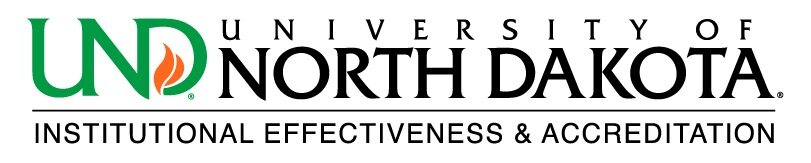 New Certificate Program Screening FormInstitutions should complete this form for any new certificate or diploma program to determine if prior HLC approval is required. Please fill in the following fields and answer the questions below.  First name:  Last name:  Title:  Email address:  What is the existing program name that this certificate will be listed under in the UND course catalog? (e.g. Chemical Engineering or Atmospheric Sciences)Is this certificate at the undergraduate or graduate level? Total number of credit hours required:  Six-digit 2020 CIP Code:  Six-digit 2020 CIP codes can be obtained from the Registrar’s Office or from this list: https://nces.ed.gov/ipeds/cipcode/default.aspx?y=56 Example: 14.1901 for Mechanical Engineering Are the courses in the certificate program credit-bearing?	 Yes   No Is the certificate program a competency-based education (CBE) program (this would include credit-based, direct assessment or hybrid CBE programs)?  	 Yes   NoIs at least 50% of the requested certificate program made up of existing courses? Yes   NoIs the program a subset of an existing degree program? 						 Yes   NoHow will the certificate program be offered? Select all that apply. (See HLC’s Glossary for definitions of distance and correspondence education.)On-ground instruction 
Distance education 
Correspondence education Has the institution outsourced a portion of the program to an entity not accredited by an agency recognized by the U.S. Department of Education?  	 Yes   NoPlease email the completed form to: und.hlc@und.edu   .